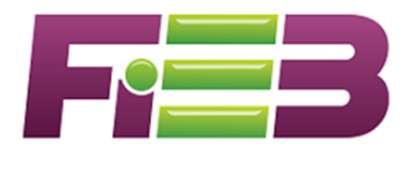 Informações ImportantesTodos os materiais poderão ser reaproveitados, se estiverem em bom estado.Recomendamos que os livros didáticos sejam adquiridos ou trocados entre a comunidade escolar.O aluno poderá dar continuidade ao uso dos Cadernos, lápis, canetas, réguas, dicionários, borracha, pastas e demais materiais usados no ano de 2020.Importante: não teremos estandes de vendas nas unidades como nos anos anteriores.LISTA DE MATERIAIS – 2021 – ENSINO FUNDAMENTAL II – 7ºANOLIVROS DIDÁTICOSLíngua Portuguesa: Português Linguagens 7º ano. Autores: Willian Cereja e Carolina Dias Vianna. Editora Atual. 9ª edição. ISBN: 9788557691933Dicionário da Língua Portuguesa. Sugestão: Minidicionário Caldas Aulete. Ed.do Brasil. (O mesmo dicionário será usado nas séries seguintes)Matemática: Projeto Teláris-Matemática- 7º ano Autores: Luiz Roberto Dante e Fernando Viana. Editora Ática ISBN:9788508193202 3ª ediçãoHistória: História, Sociedade & Cidadania. 7º ano. Autor: Alfredo Boulos Júnior. Editora FTD. 4ª edição. ISBN:9788596019767Geografia: Geografia Geral e do Brasil (GGB) – 7º ano. Autores: João Carlos Moreira e Eustáquio de Sene. Editora Scipione. ISBN: 9788547401849 2ª ediçãoAtlas: Geoatlas Básico. Autora: Maria Helena Simielli. Editora: Ática. ISBN: 9788508158133Ciências: Ciências Naturais – Aprendendo com o Cotidino. 7º. Ano – Autores: Eduardo Leite do Canto e Laura Celloto Canto Leite – Editora Moderna. ISBN 9788516119195.Inglês: Like Us 2. Student Book. Autora Susan BANMAN Sileci e Patrick Jackson. Editora: StandFor – ISBN: 9788596010146 1ª ediçãoDicionário de Língua Inglesa: Longman Dicionário Escolar Inglês-Port/Port-Inglês-Editora: Pearson. ISBN: 9788576592860Espanhol: Palabras en interacción 7. Autores: Romanos & Jacira. Editora: Edelvives. ISBN: 9788596008495 Dicionário de Língua Espanhola: Diccionario Edelvives Volume único. Editora: Edelvives. ISBN: 9788532293121 Arte: A arte de fazer arte 7º ano. Autores: Denise Akel Haddad e Dulce Gonçalves Morbin. Editora: Saraiva. ISBN: 9788547237820 6ª edição